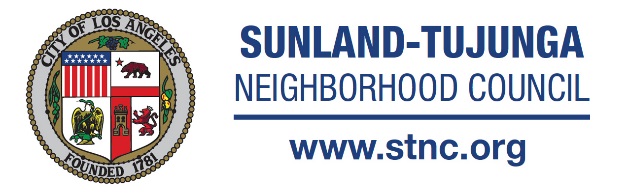 Committee Chair Joe DeCenzo Committee Members Gerardo Barrientos, Debby Beck, Lucy Berman, Abby Diamond, Danielle Eubank, Lloyd Hitt, Marlene Hitt, Dawn Jenkins (Alt), Allan Roman Reyes, Bill Skiles, Corey SteinShare your voice and get involved: http://www.stnc.org  Stay informed with videos from the STNC Media Team: https://vimeo.com/stncJoin our Great Streets Team: https://www.facebook.com/SunlandTujungaGreatStreetsArts, Recreation & Culture Committee Meeting  (STARC)Tuesday, January 3, 2017 @ 7:00 PMMINUTES (APPROVED)In Attendance:	Joe DeCenzo, Dawn Jenkins, Marlene Hitt, Lloyd Hitt, Bill Skiles Abby Diamond, Lucy 				Berman, Debby Beck	Guests:  Susan Shaw, Carol Siefker, Tony WilkinsonCALL TO ORDER: The meeting was convened at 7:05 pm by committee chair Joe DeCenzo.  Introductions 	were made for the benefit of the guests in attendance.  The minutes of the December meeting 	were read and discussed.  Marlene moved to approve the minutes without corrections or 	additions.  Abby seconded.  The vote to approve tallied 7-0 with 1 abstention PUBLIC COMMENTS: for non-agenda items. Tony Wilkinson attended as a concerned representative of 	councilmember Herb Wesson.  His advice was asked regarding the placement of the artwork  	“Rising of the Phoenix” in the municipal building.  Tony stated, “Council member Wesson is not 	likely to make that decision in light of the pending election.  It would be more appropriate to 	approach the new council member whomever that will be.”  Guest Susan Shaw discussed her 	impression of “Hanukkah in the Foothills.”  She felt it was disorganized and cramped with no 	visible menu of specialty items as advertised.  Her comments were noted and this agenda item 	was brought forward to continue discussion.REVIEW/DISCUSSION:  "Hanukkah in the Foothills," Public event provided by STARC on 12/28/16 at the Back 	Door Bakery.  Discuss possibility of planning an event for 2017.   Lucy Berman  Bill Skiles moved to 	start planning next year’s Hanukkah event to find a venue partner and approach STNC for 	support.  Lloyd Hitt seconded.  The motion was approved unanimously 8-0.  McGroarty Arts 	Center and Four Square Church were discussed as possible venues that could accommodate 	the anticipated attendance of next year’s event.UPDATE/DISCUSSION:  Historical landmark #1039 Tuna Camp Detention Station (TCDS) Monument and 	traveling exhibit.  Lloyd Hitt  It was announced that 300 people attended the 	December 10th opening at the Japanese American National Museum in downtown Los Angeles.UPDATE/DISCUSSION: McGroarty Arts Center status and upcoming events.  Dawn Jenkins spoke on behalf 	of MAC. She gladly reported the Chili Bowl/Arts and Crafts fair raised more revenue than expected and more than ever before.  Fritz Coleman’s performance at the Ice House was a great success.  She announced that winter session begins next week.  She noted to bolster enrollment and interest in specific courses, some instructors are donating their time as momentum at the arts center is steadily growing.  A new grant writer is working hard and resolved to drawing more funding to the center.  Marlene praised and advocated for the Saturday morning ukulele class.DISCUSSION/ACTION:  LADWP Redmont Pump Station and Tank.  Vote to determine STARC’s support and 	recommendations for aesthetic design of project.  Abby Diamond provided DEIR documents, relevant 	email correspondences and copies of STNC letters to inform the committee of the current status 	of the pump station.  Discussion centered on aesthetics of the gate, fencing, architectural 	style of 	the utility building and exterior decoration of the above ground storage tank.  Recommendations 	were made to pursue the support of the Land Use Committee regarding the design concepts.  Bill 	Skiles brought forth a motion to elect Abby to act as the lead representative from STARC 	regarding this issue; to represent STARC regarding the Redmont Pump Station at all relevant 	meetings with city and DWP personnel as well as L.U.C and STNC.  	Lloyd seconded.  The motion 	was approved unanimously 8-0.Developing CARD Community Arts Resource Directory, a publication or blog aimed at identifying artists, venues 	and events.  Marlene was forwarded recommendations from Danielle Eubank.  Joe stated he would 	contact the web service for STNC to discuss the possibility of including CARD as a tab on the 	STNC website.Meeting Adjourned at 9:22 pm